Принято на сессииСовета депутатов 24.10.2019Р Е Ш Е Н И Еот 24 октября 2019г.                        рп.Усть-Абакан                               № 83О внесении изменений в решение Совета депутатов Усть-Абаканского района от 25.09.2017г. № 17 «Об утверждении состава комиссии по делам несовершеннолетних и защите их прав  при администрации Усть-Абаканского района»Рассмотрев ходатайство Главы Усть-Абаканского района РХ, на основании Федерального закона от 24.06.1999г. № 120-ФЗ «Об основах системы профилактики безнадзорности и правонарушений несовершеннолетних», Закона Республики Хакасия от 08.07.2005г. № 50-ЗРХ «О профилактике безнадзорности и правонарушений в Республике Хакасия» п. 9 ч. 2 ст. 23  Устава муниципального образования Усть-Абаканский район,Совет депутатов Усть-Абаканского района Республики Хакасия Р Е Ш И Л:1. Внести изменения в решение Совета депутатов Усть-Абаканского района от 25.09.2017г. № 17 «Об утверждении состава комиссии по делам несовершеннолетних и защите их прав при администрации Усть-Абаканского района»:- ввести в состав комиссии по делам несовершеннолетних и защите их прав  при администрации Усть-Абаканского района депутата Совета депутатов Усть-Абаканского района Магомедова Багавдина Магомедовича (по согласованию)          2.  Настоящее Решение вступает в силу после  его  официального опубликования.3. Направить данное Решение для подписания и опубликования в газете «Усть-Абаканские известия» Главе Усть-Абаканского района  РХ  Е.В. Егоровой.Председатель Совета депутатов		           	ГлаваУсть-Абаканского района                                           Усть-Абаканского района___________В.М. Владимиров				___________Е.В.Егорова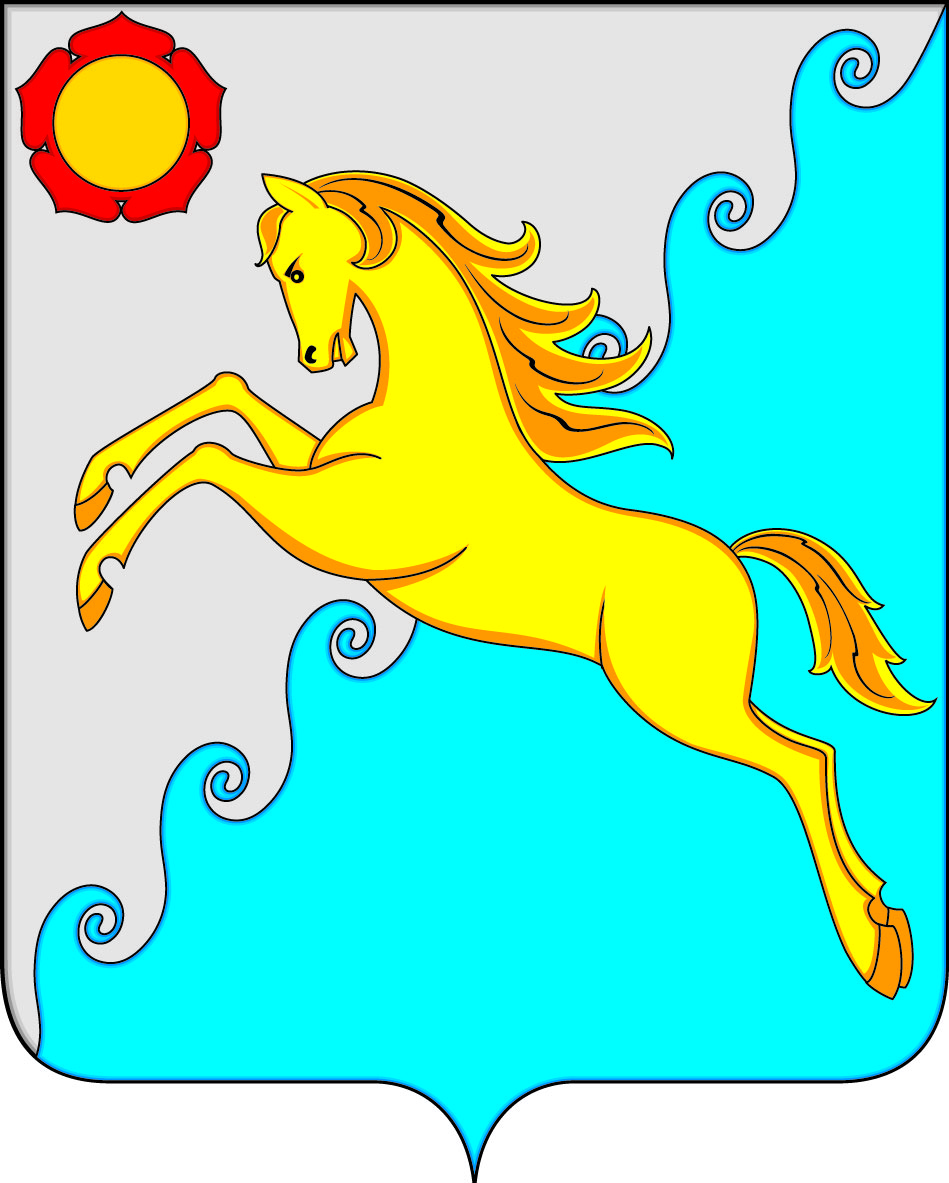 СОВЕТ ДЕПУТАТОВ УСТЬ-АБАКАНСКОГО РАЙОНА РЕСПУБЛИКИ ХАКАСИЯ